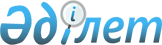 Об утверждении Положения о специальной комиссии для установления стажа работы лицам, проработавшим не менее 6 месяцев в период с 22 июня 1941 года по 9 мая 1945 года
					
			Утративший силу
			
			
		
					Решение акима города Петропавловска Северо-Казахстанской области от 5 апреля 2005 года N 4. Зарегистрировано Управлением юстиции г. Петропавловска Северо-Казахстанской области 25 апреля 2005 года N 13-1-1. утратило силу решением акима от 25 июня 2007 года N 47

      Сноска. Утратило силу решением акима от 25 июня 2007 года N 47

      В соответствии с Законом Республики Казахстан от 5 апреля 1999 года N 365 "О специальном государственном пособии в Республике Казахстан", постановлением Правительства Республики Казахстан от 31 января 2001 года с изменениями и дополнениями с 1 января 2005 года N 161 "Об утверждении правил назначения выплаты специального государственного пособия", принимаю РЕШЕНИЕ:



      1. Утвердить прилагаемое Положение о специальной комиссии для установления стажа работы лицам, проработавшим не менее 6 месяцев в период с 22 июня 1941 года по 9 мая 1945 года.



      2. Контроль за исполнением настоящего решения возложить на заместителя акима города Кульжанову Т.Н.      Аким города

Утверждено

решением акима города

от 5 апреля 2005г. N 4Положение

о специальной комиссии для установления стажа работы лицам, проработавшим не менее 6 месяцев в период с 22 июня 1941 года по 9 мая 1945 года.

1. Общие положения       1. Специальная комиссия для установления стажа работы лицам, проработавшим не менее 6 месяцев в период с 22 июня 1941 года по 9 мая 1945 года (далее- Комиссия) является рабочим органом акимата города Петропавловска. 

      2. Комиссия осуществляет свою деятельность в соответствии с Законом Республики Казахстан "О специальном государственном пособии в Республике Казахстан" от 05.04.1999 года N 365 с внесенными изменениями от 31.12.2004 года N 28-111, Постановления Правительства Республики Казахстан от 31 января 2001 года с изменениями и дополнениями от 1 января 2005 года N 161 "Об утверждении правил назначения и выплаты специального государственного пособия".и настоящим положением.

      3. Основной задачей Комиссии является определение стажа работы лицам, проработавшим не менее 6 месяцев в период с 22 июня 1941 года по 9 мая 1945 года, при отсутствии или неполном представлении документов об имеющемся стаже работы, трудовой стаж с 22 июня 1941 года по 9 мая 1945 года может устанавливаться специальными Комиссиями. 

      4. В специальную Комиссию входят представители местных представительных органов, органов местного самоуправления, совета ветеранов, общественных объединений, уполномоченных органов занятости и социальных программ, территориальных подразделений центрального исполнительного органа, обеспечивающих реализацию государственной политики в сфере социальной защиты населения, работников военных комиссариатов.

2.Полномочия Комиссии       5. Для реализации задач, определенных настоящим положением, Комиссия вправе:

      1) осуществлять правовую оценку содержания и надлежащего оформления документов, предоставляемых для подтверждения стажа работы с 22 июня 1941 года по 9 мая 1945 года;

      2) устанавливать стаж работы по свидетельским показаниям (определять свидетелей);

      3) запрашивать документы, необходимые для установления стажа работы заявителя;

      4) выносить решение об установлении (или отказе в установлении) стажа работы в период с 22 июня 1941 года по 9 мая 1945 года;

      5) письменно уведомлять заявителя о ходе рассмотрения документов при установлении стажа работы.

3.Ответственность Комиссии.       6. Члены Комиссии несут предусмотренную законами Республики Казахстан ответственность за ненадлежащее выполнение своих обязанностей и вынесения заведомо незаконного решения.

4.Заключительные положения       7. Документы, поступившие на рассмотрение из организации, осуществляющей выплату пособия, регистрируются в журнале.

      8. Комиссия в течении десяти дней рассматривает поступившие документы и принимает решение о запросе недостающих документов от соответствующих организаций (предприятий) или опросе свидетелей. 

      9. По итогам сбора необходимых документов, опроса свидетелей Комиссия выносит решение об установлении трудового стажа. Принятое решение в трехдневный срок направляется в организацию, осуществляющую выплату пособия.

      10. Решение вопросов, входящих в компетенцию Комиссии, принимается простым большинством голосов его членов. В случае равенства голосов голос председателя Комиссии является решающим.

5. Прекращение деятельности Комиссии       11. Основанием для прекращения деятельности Комиссии является принятие акимом города решения о прекращении деятельности Комиссии.

      12. При наступлении обстоятельства, указанного в пункте 11 настоящего Положения, влекущего прекращение деятельности Комиссии, акиму направляется письмо-отчет о проделанной работе.
					© 2012. РГП на ПХВ «Институт законодательства и правовой информации Республики Казахстан» Министерства юстиции Республики Казахстан
				